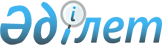 О переименовании улиц села Конкрынка аульного округа БектауРешение Акима аульного округа Бектау Шортандинского района Акмолинской области от 30 июня 2009 года № 18. Зарегистрировано Управлением юстиции Шортандинского района Акмолинской области 8 августа 2009 года № 1-18-79

      В с оответствии с пунктом 2 статьи 35 Закона Республики Казахстан «О местном государственном управлении и самоуправлении в Республике Казахстан» от 23 января 2001 года, подпунктом 4) статьи 14 Закона Республики Казахстан «Об административно-территориальном устройстве Республики Казахстан» от 8 декабря 1993 года, решением комиссии по языковой политике и ономастике Шортандинского района от 13 апреля 2009 года № 2, с учетом мнения населения села Конкрынка, аким аульного округа Бектау РЕШИЛ:



      1. Переименовать улицы села Конкрынка аульного округа Бектау:

      1) улицу Новая - на улицу Каныша Сатбаева;

      2) улицу Школьная - на улицу Болашак;

      3) улицу Приозерная - на улицу Сарыозек;

      4) улицу Целиноградская - на улицу Кабанбай батыра.



      2. Контроль за исполнением настоящего решения оставляю за собой.



      3. Настоящее решение вступает в силу со дня государственной регистрации в управлении юстиции Шортандинского района и вводится в действие со дня его первого официального опубликивания.      Исполняющий

      обязанности акима                          С.Маменов      СОГЛАСОВАНО:      Начальник

      государственного учреждения

      «Отдел культуры

      и развития языков»

      Шортандинского района                      Т.Бартош 
					© 2012. РГП на ПХВ «Институт законодательства и правовой информации Республики Казахстан» Министерства юстиции Республики Казахстан
				